Your recent request for information is replicated below, together with our response.  Please accept my apologies for the delay in responding.1. The number of digital forensic examinations carried out by in-house, police forensic services in the past 12 months or similar reporting periodIn the period from 01/07/2022 to 30/06/2023 a total of 10143 devices were approved for examination within Police Scotland’s digital forensic hubs.2. The number of digital forensic examinations carried by outside laboratories and/or outside forensic science services in the same periodI can advise that Police Scotland does not hold the above requested information.  In terms of Section 17 of the Act, this letter represents a formal notice that information is not held.By way of explanation, Police Scotland do not use outside services for digital forensic examinations.3. The names of any digital forensic laboratories and/or outside forensic science services usedI can advise that Police Scotland does not hold the above requested information.  In terms of Section 17 of the Act, this letter represents a formal notice that information is not held.By way of explanation, as stated above Police Scotland do not use outside services for digital forensic examinations, accordingly, no information is held. 4. The current backlog of digital forensic examinationsAs of 17/07/2023 there are 4469 devices awaiting examination within Police Scotland’s digital forensic hubs.5. The number of Forensic Science Activities, in accordance with the Forensic Science Regulator Act 2021, that you are / are not currently accredited to deliver6. The number of Forensic Science Activities completed in laboratories which are not accredited to ISO 17025I can advise that Police Scotland does not hold the above requested information.  In terms of Section 17 of the Act, this letter represents a formal notice that information is not held.By way of explanation, Police Scotland’s activities are not governed by the Forensic Science Regulator Act 2021 and presently Police Scotland does not hold ISO 17025 accreditation for any Digital Forensic functions, however we are currently working towards this.If you require any further assistance please contact us quoting the reference above.You can request a review of this response within the next 40 working days by email or by letter (Information Management - FOI, Police Scotland, Clyde Gateway, 2 French Street, Dalmarnock, G40 4EH).  Requests must include the reason for your dissatisfaction.If you remain dissatisfied following our review response, you can appeal to the Office of the Scottish Information Commissioner (OSIC) within 6 months - online, by email or by letter (OSIC, Kinburn Castle, Doubledykes Road, St Andrews, KY16 9DS).Following an OSIC appeal, you can appeal to the Court of Session on a point of law only. This response will be added to our Disclosure Log in seven days' time.Every effort has been taken to ensure our response is as accessible as possible. If you require this response to be provided in an alternative format, please let us know.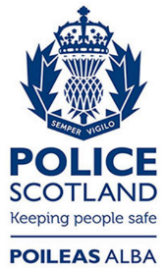 Freedom of Information ResponseOur reference:  FOI 23-1657Responded to:  21 August 2023